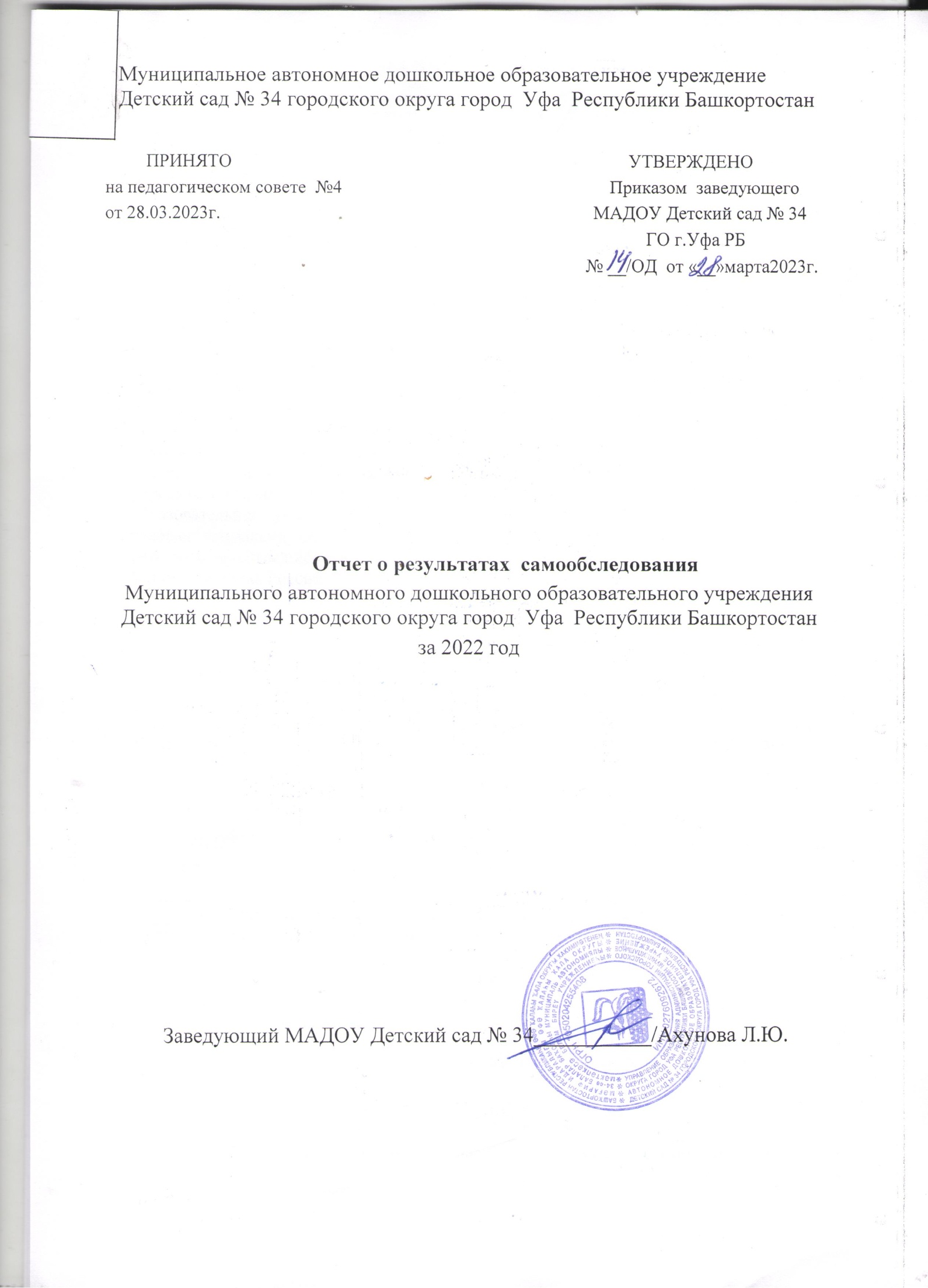 АНАЛИТИЧЕСКАЯ ЧАСТЬВывод:Анализ показателей деятельности МАДОУ Детский сад № 34 за 2022 год свидетельствует о том, что ДОО имеет стабильный уровень функционирования:педагогический коллектив в течение 2022 год, несмотря на сложные условия, успешно и активно решал задачи воспитания и обучения дошкольников;в детском саду имеются педагогические и иные работники, которые имеют высокую квалификацию (из 11 педагогов 8 имеют высшую квалификационную категорию) и регулярно проходят повышение квалификации, что обеспечивает результативность образовательной деятельности;в ДОУ имеется нормативно-правовая, регламентирующая организационно-правовая, информационно-справочная документация;успешно реализуются основная образовательная программа, дополнительные общеразвивающие программы воспитателей и специалистов, отвечающие Федеральным государственным образовательным стандартам дошкольного образования;95,5% родителей удовлетворены качеством предоставляемых услуг;управление процессом реализации образовательной деятельности носит системный характер.Задачи на 2022 – 2023 учебный год1.Совершенствование форм и методов работы по патриотическомувоспитанию в соответствии с требованиями ФГОС ДО:-Через воспитание у детей любовь и привязанность к семье, родному дому,детскому саду, родной улице, селу.-Развитие интереса к народным  промыслам  и традициям.-Ознакомление детей с символами государства.-Развитие чувства ответственности и гордости за достижения Родины.--Формирование чувства уважения и симпатии к другим людям,народам, их традициям.2.Повышение профессиональную компетентность педагогов в области создания индивидуализированной предметно-пространственной среды в ДОУ, в рамках мкдо, а именно: -Продолжать работу педагогов по развитию самостоятельности, инициативности дошкольников путем создания в группах соответствующей возрасту предметно-пространственной развивающей среды. -Создание развивающего пространства в ДОУ по формированию у дошкольников эмоционально-ценностного отношения к окружающему миру.3.Создание условия для успешной социализации дошкольника по средствам ранней профориентации, через:-Формирование системы определения, поддержки и развития способностей у детей дошкольного возраста для последующего самоопределения и успешной профориентации. - Совершенствование развития познавательного интереса дошкольников, стремления к знакомству с окружающим миром, через организацию профмастерских.Приложение № 1 Утвержденыприказом Министерства образования и науки Российской Федерации от 10 декабря 2013 г. № 1324СамообследованиеМуниципального автономного дошкольного образовательного учреждения Детский сад № 34 Октябрьского района городского округа город Уфа Республики Башкортостанпо направлениям деятельности на 2021 годПОКАЗАТЕЛИДЕЯТЕЛЬНОСТИ ДОШКОЛЬНОЙ ОБРАЗОВАТЕЛЬНОЙ ОРГАНИЗАЦИИ, ПОДЛЕЖАЩЕЙ САМООБСЛЕДОВАНИЮ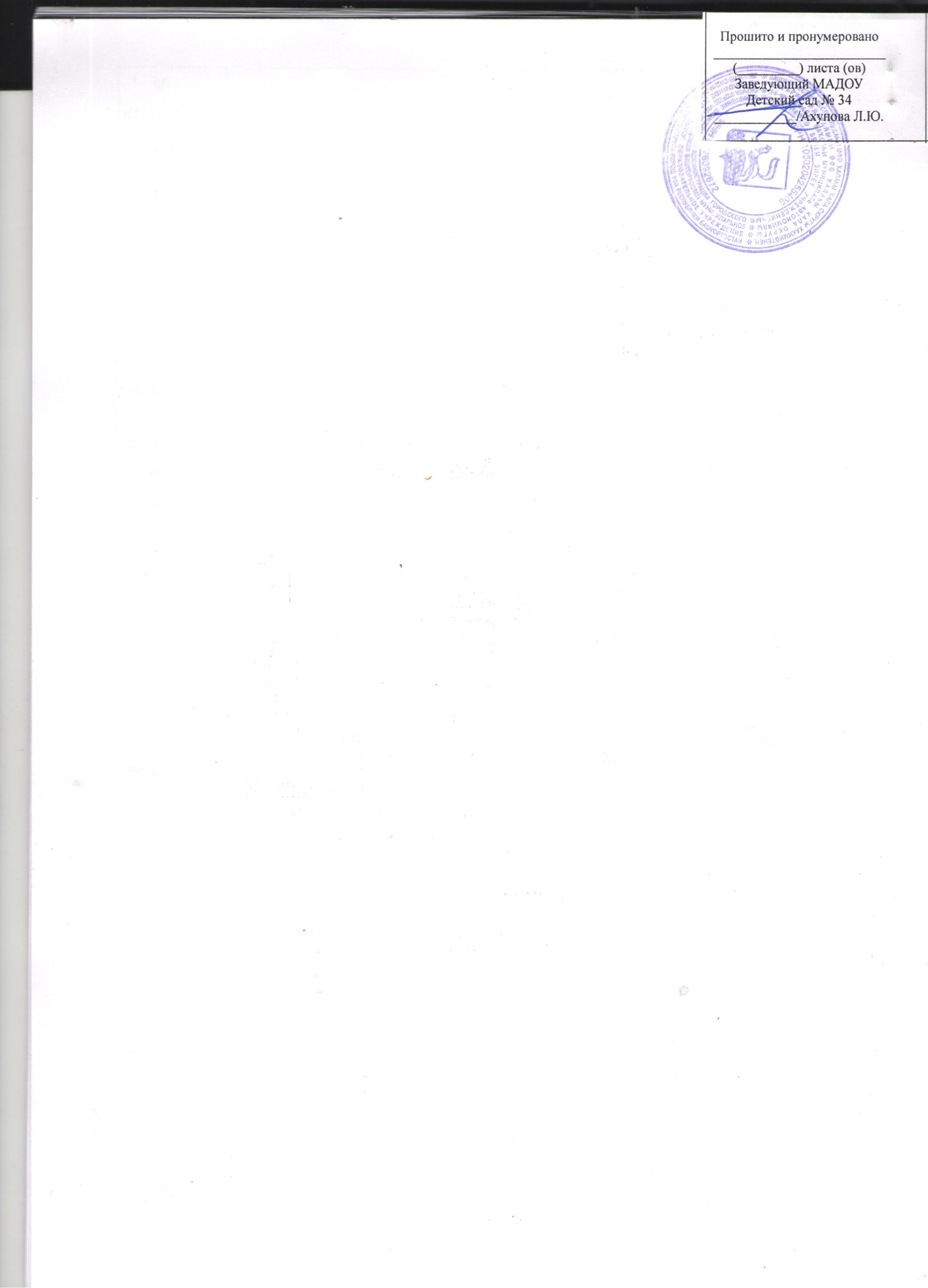 1. Организационно-правовое обеспечение деятельности образовательного учреждения1. Организационно-правовое обеспечение деятельности образовательного учреждения1.1. Наличие свидетельств1.1. Наличие свидетельства) о внесении записи в Единыйгосударственный реестр юридическихлицОГРН 105020425540830.04.2013г. Серия 02 №007126654б) о постановке на учет в налоговом органе юридического лица,образованного в соответствии с законодательством РоссийскойФедерации по месту нахождения на территории Российской ФедерацииИНН 0276092672КПП 02760100131 мая 2005 г. серия 02 № 0073289481.2. Наличие документов о создании образовательного учреждения1.2. Наличие документов о создании образовательного учрежденияНаличие и реквизиты Уставаобразовательного учреждения (номер протокола общего собрания, дата утверждения, дата утверждения вышестоящими организациями или учредителями); соответствие Устава образовательного учреждениятребованиям закона "Об образовании", рекомендательным письмамМинобразования РоссииУстав утвержден Постановлением Администрации городского округа город УфаРеспублики Башкортостан от 06.11.2015г. №3786Устав соответствует требованиям Федерального закона«Об образовании в РФ» и рекомендательным письмам Минобразования РоссииИзменения к Уставу от 19.06.2018 года№ 1013Изменения к Уставу от 27.03.2020№ 4411.3. Наличие локальных актов образовательного учреждения1.3. Наличие локальных актов образовательного учрежденияВ части содержания образования, организации образовательного процесса.-коллективный договор;-правила внутреннего трудового распорядка;-положение о системе оплаты труда работников;-положение о распределении стимулирующей части фонда оплаты труда;-положение о педагогическом Совете;-положение о родительском комитете;-другие локальные акты, необходимые в части содержания образования, организацииобразовательного процесса1.4. Перечень лицензий на право ведения образовательной деятельности1.4. Перечень лицензий на право ведения образовательной деятельностиС указанием реквизитов (действующей).Действующая:Сер. 02Л01 № 0005573 от 25.02.2016 г.Регистрационный № 3885 Срок действия: бессрочно.Приложение № 1 к лицензии на осуществление образовательной деятельности № 3885 от 25.02.2016 г.Дошкольное образование, Дополнительное образование детей и взрослых2. Право владения, использования материально-технической базы2. Право владения, использования материально-технической базы2.1. На каких площадях ведется образовательная деятельность2.1. На каких площадях ведется образовательная деятельность(Собственность, оперативное управ- ление, аренда), наличие документов на право пользования площадями.Если оперативное управление – наличие свидетельства о внесении	в реестр федерального имущества, закрепленного на праве оперативного управления (с указанием всех реквизитов) и при необходимости выписка из него. Еслисобственность – свидетельство органа по государственной регистрации прав на недвижимое имущество и сделок с ним. Если аренда-договор аренды, зарегист- рированный в органах юстиции (срок договора – на срок действиялицензии).Договор № 29521 безвозмездного пользования (ссуды) объектоммуниципального нежилого фонда от 29.09.2016 г.Договор № 99 БСП-20 от 02.03.2020 года безвозмездное пользование участком2.2. Сведения о наличии зданий и помещений для организации образовательной деятельности2.2. Сведения о наличии зданий и помещений для организации образовательной деятельностиЮридический		адрес		и фактический		адрес	здания	или помещения,	их		назначение,	площадь (кв.м.).450096, Республика Башкортостан, город Уфа, О к т я бр ь с к ий р а йо н , улицаШ а ф и е в а , дом 29 , к о р п у с 1 Общая площадь — 6025,1кв.м.2.3. Заключение пожарной инспекции на оценку пожарного риска здания МАДОУ2.3. Заключение пожарной инспекции на оценку пожарного риска здания МАДОУДекларация пожарной безопасностиЗаключение «О соблюдении на объектах соискателя лицензии требований пожарной безопасности» от 27.03.2006 года № 228 0442.4. Количество:2.4. Количество:Групповых,		спален, дополнительных помещений для проведения практических или коррекционных	занятий,компьютерных классов, студий, административных и служебных помещений.-6 групповых помещений, 6 спален-1 физкультурный зал-1 музыкальный зал1 бассейн1 кабинеты психолога, 1 сенсорная комната, 1 комната	инструктора	по	ФИЗО,	1методический, медицинский, 1 процедурный,	1изолятор.-1 пищеблок;-1 прачечная;-1 кабинет заведующего; 1 кабинет завхоза.2.5. Наличие современной информационно-технической базы2.5. Наличие современной информационно-технической базыЛокальные сети,	выход	в Интернет, электронная почта, ТСО и другие, достаточность.компьютер –7телевизор - 2интернет – 7электронная почта - 1музыкальный центр - 3факс – 1фотоаппарат – 1аудимагнитолы – 3мультимедийные установки —1видеокамера – 1видеонаблюдение камеры - 52.6. Выдерживается ли лицензионный норматив по площади на одного воспитанника всоответствии с требованиями.2.6. Выдерживается ли лицензионный норматив по площади на одного воспитанника всоответствии с требованиями.Реальная площадь на одного воспитанника в образовательном дошкольном учреждении.По нормативу - 2 м² факт >2 м²2.7. Наличие площади, позволяющей использовать новые формы дошкольного образования с определенными группами.2.7. Наличие площади, позволяющей использовать новые формы дошкольного образования с определенными группами.Подгруппами, отдельными детьми, детей группы кратковременного пребыванияДля работы НФДО используются следующие помещения:ГКП для детей от 2 до 3 лет Физкультурный зал – 51,0 кв.м, музыкальный зал – 59 кв.м., сенсорная комната 14 кв.м., бассейн – 45 кв.м.,прогулочная площадка- 220 кв.м.2.8. Сведения о помещениях2.8. Сведения о помещенияхНаходящихся в состояния износа или требующих капитального ремонта.Нет2.9. Динамика изменений материально-технического состояния образовательного учреждения за последний год2.9. Динамика изменений материально-технического состояния образовательного учреждения за последний годС момента последней аккредитацииПроведен косметический ремонт в группах;Поправлен и выровнен забор по периметру ДОУ;проведен косметический ремонт в коридоре ДОУ; оформлен переносной мини-музей «Великая Отечественная Война»;Пролакированы	музыкальный	и спортивный залы, полы во всех группах;сделан капитальный ремонт кровли;ремонт ливневок;косметическая покраска фасада здания детского сада.Проведен	косметический	ремонт	в спортивном зале, переход в бассейнОформлены	стендами	лестничные площадкиОформлен	центральный	коридор стендамиИзготовлены баннеры для фотозон;Приобретены  напольные  шахматы и шашки для оформления игровой зоны на улице;Приобретена  магнитная шахматная доска для проведения дополнительных платных услуг;Установлено окно в медицинский кабинет;Оборудована система СКУД (входная группа);Установка  магнитной доски в методическом кабинете;Установлены скамейки на спортивную площадку – 7 шт.Установлено уличное оборудование :        МФ «Домик» - 4 шт., МФ «Сафари»- 1шт, МФ«Кабриолет» - 3шт, Скамья малая «Солнышко»- 3 шт, Детские столы со скамейками «Ромашка» -2шт и «Столик детский со скамейками» - 3шт;3. Структура образовательного учреждения и система его управления3. Структура образовательного учреждения и система его управления3.1. Каково распределение административных обязанностей  в педагогическом коллективе3.1. Каково распределение административных обязанностей  в педагогическом коллективеЗаведующий осуществляет общее руководство по оптимизации деятельностиуправленческого аппарата МАДОУ на основе плана работы, обеспечивает регулирование и коррекцию по всем направлениям деятельности.Старший воспитатель вместе с заведующим выделяет ближайшие и перспективные цели по развитию форм, методов и средств содержания учебно-воспитательного процесса и их соответствию требованиях федерального стандарта.Планирует организацию всей методической работы. Медсестра отвечает за проведение медицинской и оздоровительной работы в учреждении.Завхоз осуществляет хозяйственную и административную деятельность в учреждении.Заведующий осуществляет общее руководство по оптимизации деятельностиуправленческого аппарата МАДОУ на основе плана работы, обеспечивает регулирование и коррекцию по всем направлениям деятельности.Старший воспитатель вместе с заведующим выделяет ближайшие и перспективные цели по развитию форм, методов и средств содержания учебно-воспитательного процесса и их соответствию требованиях федерального стандарта.Планирует организацию всей методической работы. Медсестра отвечает за проведение медицинской и оздоровительной работы в учреждении.Завхоз осуществляет хозяйственную и административную деятельность в учреждении.3.2. Каковы основные формы координации деятельности аппарата управления образовательного учреждения.3.2. Каковы основные формы координации деятельности аппарата управления образовательного учреждения.Координация деятельности аппарата управления строится на основе должностных обязанностей, мероприятий годового плана при условии тесного взаимодействия со следующими организациями:1. Учредитель, Управление образования Администрации городского округа город Уфа- нормативное - правовое обеспечениекомплектованиематериально - техническое оснащениеИРО РБ - методическая помощь, повышение квалификации, аттестацияНИМЦ, ИРО РБ - повышение квалификации, переподготовкаОтдел образования администрации Октябрьского района городского округа город Уфа - участие в общественных мероприятияхПМПК «Север, «Юг», детская поликлиника № 5 - участие в ПМКККоординация деятельности аппарата управления строится на основе должностных обязанностей, мероприятий годового плана при условии тесного взаимодействия со следующими организациями:1. Учредитель, Управление образования Администрации городского округа город Уфа- нормативное - правовое обеспечениекомплектованиематериально - техническое оснащениеИРО РБ - методическая помощь, повышение квалификации, аттестацияНИМЦ, ИРО РБ - повышение квалификации, переподготовкаОтдел образования администрации Октябрьского района городского округа город Уфа - участие в общественных мероприятияхПМПК «Север, «Юг», детская поликлиника № 5 - участие в ПМКК3.3. Перспективы в структурировании нового или модернизированного дошкольного образовательного учреждения3.3. Перспективы в структурировании нового или модернизированного дошкольного образовательного учрежденияСоздание условий пребывания для воспитанников детского сада и повышениекачества образовательных программ согласно требованиям ФГОСПредоставление образовательных услуг с учетом родительского запросаСоздание условий пребывания для воспитанников детского сада и повышениекачества образовательных программ согласно требованиям ФГОСПредоставление образовательных услуг с учетом родительского запроса4. Контингент воспитанников дошкольного образовательного учреждения4. Контингент воспитанников дошкольного образовательного учреждения4.1. Общая численность воспитанников за 3 учебных года4.1. Общая численность воспитанников за 3 учебных годаУказать конкретно по учебным годам.                     2020год – 287 год чел.                     2021год – 284 чел.                    2022 год – 285 чел.4.2. Наличие и комплектование групп, согласно лицензионного норматива4.2. Наличие и комплектование групп, согласно лицензионного нормативаПроцент переукомплектованностиСогласно требованиям СаНПиН 2.4.1.3049-13предельная					наполняемость				групп определяется		исходя		из		расчета	площади групповой		комнаты	-		для	групп		раннего возраста	(до 3 лет) не менее 2,5 метра квадратного на 1 ребенка и для дошкольного возраста (от 3 до 7лет)- не менее 2,0 метров квадратных		на		1		ребенка,	фактически находящегося в группе4.3. Сохранение контингента воспитанников4.3. Сохранение контингента воспитанниковПровести анализ движениявоспитанников за 2 учебных года, определить тенденции движениявоспитанников и причины их выбытияЗа 2 предыдущих года выбыли дети: 103 чел.в связи с переходом в другой детский сад по результатам ПМПК - 3 чел.в связи с убытием школу — 93 чел.5. Результативность образовательной деятельности.5. Результативность образовательной деятельности.5.1. Освоение воспитанников образовательных стандартов5.1. Освоение воспитанников образовательных стандартовОбязательного минимума содержания образования.Определяется на основе результатов подготовки детей к школе (итоги самообследования дошкольного образовательного учреждения)Педагог-психолог осуществляет работу понаправлениям:групповая и индивидуальная диагностическая работа;психокоррекционная, развивающая и профилактическая работа;индивидуальная консультативная работа с педагогами и родителями воспитанников;работа с детьми для повышения мотивации.5.2. Взаимодействие дошкольного образовательного учреждения с другими организациями5.2. Взаимодействие дошкольного образовательного учреждения с другими организациямиНаучными, учебно-методическими, медицинскими, органами местного управления и т.д.Управление		образования		Администрации городского	округа	город	Уфа	РеспубликиБашкортостан;Отдел образования администрации Октябрьского района городского округа город Уфа Республики Башкортостан;ИРО РБ; СШ № 97;МБДОУ 130;МБОУ 257;МАДОУ 197Центральная библиотека; Пожарная часть № 57;Полк ДПС ГИБДД УМВД России по г.Уфе5.3. Результативность участия в конкурсах, соревнованиях, смотрах за 2022 год5.3. Результативность участия в конкурсах, соревнованиях, смотрах за 2022 год2022 годРайонаСырыгина Э.К., Исламова Л.В.-выступление на РМО района на тему: «Национально-регионального компонента» представили опыт работы на тему: «Дидактические игры с национальным компонентом для ознакомления старших дошкольников с родным краем».Ягудина Т.Г. - выступление на РМО района на тему: «Особенности организации двигательной активности детей раннего возраста на современном этапе» представила опыт работы на тему: «Роль воспитателя  в организации двигательной активности по физическому развитию детей в группе раннего возраста»Баимова И.Р., Калеева О.С., Рыткова Л.Н.,Сидорова Е.А.,Исламова Л.В. – участие в соревнованиях по лыжному спорту «Фестиваль здоровья»;Города, республика- Диплом «За лучшую театральную куклу» - участники  Республиканского  конкурса декоративно- прикладного творчества «Моя театральная кукла» в рамках реализации проекта «Школьный театр»;- Участие  в Республиканском конкурсе рисунков «Мое безопасное детсво»-участники;- I место в номинации на районном уровне  «Лучшее оформление государственных, муниципальных организаций и учреждений» и III место на городском уровне в конкурсе «Уфа праздничная»;-II место в районом конкурсе – выставке кукол в национальных костюмах «Россия многонациональная»;-II место в районном конкурсе видеороликов «Семья как центр родительского просвещения» в номинации «Мы расскажем вам об одном человеке»-III место  в районном конкурсе «Подари птицам дом»;-Лауреат II степени в районом конкурсе «Лучший мастер класс в изготовлении новогодней игрушки»;Активное участие в  Всероссийской олимпиаде «Эколята- молодые защитники природы»- призеры;В  Республиканской олимпиаде «Мы Гагаринцы» - 17 (воспитанник), в районной олимпиаде по математике и логике «Тигренок» - призеры;Сырыгина Э.К., Галиуллина Г.А., Ильясова Л.Н., Баимова И.Р.,Сидорова В.Я.,Рыткова Л.Н., Сидорова Е.А. – сертификат  участника « Диктант Победы 2022»Сидорова Е.А., Сырыгина Э.К., Ильясова Л.Н.,Баимова И.Р., Сидорова В.Я., Рыткова Л.Н., Калеева О.С., – сертификат участника в «Большой этнографический  диктант- 2022». Калеева О.С., Рыткова Л.Н.– сертификат участника семинара « Использование современных педагогических технологий как средство повышения качества  дошкольного образования»;Детский сад принял активное участие в акции « Спаси дерево-2022» собрано  более 1.5 тонн макулатуры.краемРоссииКалеева О.С., Рыткова Л.Н., Гафарова Г.А., - «Лыжня России» - участникиАхунова Л.Ю., Баимова И.Р., Калеева О.С.-участие в Всероссийском педагогическом  фестивале межпредметных проектов по безопасности дорожного движения»  проект на тему  «Мой друг светофор»- участники;Диплом за победу (II место) во всероссийском детском творческом конкурсе «День Земли», «Я и моя мамочка (III место)»;Калеева О.С., Рыткова Л.Н.- участие в научно- методической конференции по теме : «Мероприятия  в детских садах по усилению мер безопасности»;- Галиуллина И.А., Ягудина Т.Г., Калеева О.С.- Всероссийский форум «Достояние России. Искусство и культура детям» – участники ;-Педагоги Детского сада (Галиуллина И.А. и Калеева О.С.) приняли участие в научно-методической конференции, организованной Методическим советом при информационно-образовательном издательстве «Вестник Просвещения» г. Москва РФ по теме «Мероприятия в детских садах по усилению мер безопасности».Международный уровень-Калеева О.С. и Рыткова Л.Н. приняли участие в работе секции и презентации методических пособий на выставке «Современные технологии раннего развития дошкольного и начального образования в полилингвальном и поликультурном пространстве» на международной научно-практической  конференции «Традиции и инновации в национальных системах образования»;- Коллектив МАДОУ Детский сад № 34 стал участником и победителем в сетевой форме гранта в форме субсидии юридическим лицам на оказание услуг психолого-педагогической методической помощи родителям  (законным представителям) детей и гражданам, желающим взять ребенка в семью,  в рамках Национального проекта «Современная школа». Публикации в печатных изданиях.Интернет-публикации:-Заведующий МАДОУ Детский сад № 34 Ахунова Л.Ю. в сборнике материалов  БГПУ им. Акмуллы опубликована статья по теме «Актуальность правового воспитания дошкольников  и формирование правовой культуры родителей»;5.4. Характеристика дополнительных услуг.5.4. Характеристика дополнительных услуг.Охват воспитанников педагогами дополнительного образования.Под охватом воспитанников педагогами дополнительного образованияпонимается процент детей,занимающихся в кружках и секциях на бюджетной и внебюджетной основах за 2 последних года.Платные образовательные услуги:2021г.- 85%2022г. -86%Учреждение проводит комплексные профилактические, физкультурно-оздоровительные мероприятия: закаливающие процедуры и пр. Все это позволяет сохранить и укрепить здоровье детей. Занятия плаванием позволяют детям научиться держаться на воде, укрепить физическое и психическое здоровье.Учреждение проводит комплексные профилактические, физкультурно-оздоровительные мероприятия: закаливающие процедуры и пр. Все это позволяет сохранить и укрепить здоровье детей. Занятия плаванием позволяют детям научиться держаться на воде, укрепить физическое и психическое здоровье.5.5.Профилактика гриппа, ОРВИ и  короновирусной инфекции в ДОУ5.5.Профилактика гриппа, ОРВИ и  короновирусной инфекции в ДОУДля родителей в чатах Telegram , на странице Вконтакте, на сайте   учреждения выкладывалась информация о профилактике гриппа ,ОРВИ и короновирусной инфекции (необходимые предосторожности для исключения заболевания и т.д.) памятки, инструкции.В	рабочих	и	групповых	помещениях	применяются	бактерицидные	лампы, рециркуляторы воздуха с целью регулярного обеззараживания воздуха.Проводилось регулярное (каждые два часа) проветривание рабочих и групповых помещений, также каждый раз проводилась влажная уборка с использованием дезинфицирующих средств.В учреждении существует запас дезинфицирующих средств для уборки помещений и обработки рук сотрудников, средств индивидуальной защиты органов дыхания.Работающий персонал ознакомлен под роспись о необходимости соблюдения правил личной и общественной гигиены.На входе в образовательное учреждение установлен дозатор с раствором антисептика для обработки рук.Прием детей осуществляется при входе на территорию ДОУ с обязательной термометрией всех входящих (детей, работников, посетителей).Во исполнении Указа УГ-452 от 19.10.2020 года, с октября 2020 года в детском саду введена должность антиковидного инспектора, приказ № 17/ОД от 20.09.2020 «О назначении антиковидного инспектора», в обязанности которого были возложены следующие функции: проведение входной термометрии, проверки соблюдения масочного режима и иных профилактических мероприятий МАДОУ Детский сад № 34. Антиковидный инспектор прошел соответствующий курс обучения.Для родителей в чатах Telegram , на странице Вконтакте, на сайте   учреждения выкладывалась информация о профилактике гриппа ,ОРВИ и короновирусной инфекции (необходимые предосторожности для исключения заболевания и т.д.) памятки, инструкции.В	рабочих	и	групповых	помещениях	применяются	бактерицидные	лампы, рециркуляторы воздуха с целью регулярного обеззараживания воздуха.Проводилось регулярное (каждые два часа) проветривание рабочих и групповых помещений, также каждый раз проводилась влажная уборка с использованием дезинфицирующих средств.В учреждении существует запас дезинфицирующих средств для уборки помещений и обработки рук сотрудников, средств индивидуальной защиты органов дыхания.Работающий персонал ознакомлен под роспись о необходимости соблюдения правил личной и общественной гигиены.На входе в образовательное учреждение установлен дозатор с раствором антисептика для обработки рук.Прием детей осуществляется при входе на территорию ДОУ с обязательной термометрией всех входящих (детей, работников, посетителей).Во исполнении Указа УГ-452 от 19.10.2020 года, с октября 2020 года в детском саду введена должность антиковидного инспектора, приказ № 17/ОД от 20.09.2020 «О назначении антиковидного инспектора», в обязанности которого были возложены следующие функции: проведение входной термометрии, проверки соблюдения масочного режима и иных профилактических мероприятий МАДОУ Детский сад № 34. Антиковидный инспектор прошел соответствующий курс обучения.6. Содержание образовательной деятельности.6. Содержание образовательной деятельности.6. Содержание образовательной деятельности.6.1 Образовательная программа, концепция развития учреждения.6.1 Образовательная программа, концепция развития учреждения.6.1 Образовательная программа, концепция развития учреждения.Дать структурный анализ Образовательной программы.Отражение в ней потребностей обучаемых, их родителей, общественности и социума.Дать структурный анализ Образовательной программы.Отражение в ней потребностей обучаемых, их родителей, общественности и социума.Образовательная	программа разработана с учетом требований ФГОС исодержит 3 части:Целевой;Содержательный;-Организационный.Структура образовательной программы МАДОУ Детский сад №34:1. Целевой разделПояснительная записка:цели и задачи программы;принципы и подходы к формированию программы;значимые для разработки программы характеристики, в том числе характеристики особенностей развития детей раннего и дошкольного возрастаСтруктура образовательной программы МАДОУ Детский сад №34:1. Целевой разделПояснительная записка:цели и задачи программы;принципы и подходы к формированию программы;значимые для разработки программы характеристики, в том числе характеристики особенностей развития детей раннего и дошкольного возрастаСтруктура образовательной программы МАДОУ Детский сад №34:1. Целевой разделПояснительная записка:цели и задачи программы;принципы и подходы к формированию программы;значимые для разработки программы характеристики, в том числе характеристики особенностей развития детей раннего и дошкольного возраста2. Содержательный раздел (общее содержание программы, обеспечивающееполноценное развитие детей)а) описание образовательной деятельности в соответствии с направлениями развития ребенка, представленными в пяти образовательных областях;б) описание вариативных форм, способов, методов и средств реализации Программы с учетом возрастныхв) описание образовательной деятельности по профессиональной коррекции нарушений развития детей в случае, если эта работа предусмотрена Программой2. Содержательный раздел (общее содержание программы, обеспечивающееполноценное развитие детей)а) описание образовательной деятельности в соответствии с направлениями развития ребенка, представленными в пяти образовательных областях;б) описание вариативных форм, способов, методов и средств реализации Программы с учетом возрастныхв) описание образовательной деятельности по профессиональной коррекции нарушений развития детей в случае, если эта работа предусмотрена Программой2. Содержательный раздел (общее содержание программы, обеспечивающееполноценное развитие детей)а) описание образовательной деятельности в соответствии с направлениями развития ребенка, представленными в пяти образовательных областях;б) описание вариативных форм, способов, методов и средств реализации Программы с учетом возрастныхв) описание образовательной деятельности по профессиональной коррекции нарушений развития детей в случае, если эта работа предусмотрена ПрограммойВзаимосвязь конкретныхВ учреждении создана	обогащенная предмет-В учреждении создана	обогащенная предмет-условий с собственнойно - пространственная	среда	для	образовательнойно - пространственная	среда	для	образовательнойнетрадиционной модельюработы с детьми раннего и дошкольного возраста.работы с детьми раннего и дошкольного возраста.организации обучения,Имеется:Имеется:воспитания и развития- Физкультурный зал;- Физкультурный зал;дошкольников- музыкальный зал- музыкальный залкабинет педагога-психолога;кабинет педагога-психолога;сенсорная комната;сенсорная комната;- бассейн;- бассейн;- методический кабинет- методический кабинетНаличие новых педагогическихтехнологий и форм обучения, применяемых в работе с дошкольникамиИКТ технологии, здоровьесберегающие технологии,игровые технологии, технология «Лепбук», технология интегрированного обучения; «Блоки Дьенеша»; «Палочки Кюизинера»; технология развивающего обучения; исследовательской деятельности; проблемного обучения и т.п., проектная деятельность, квест-технологии и т.д..ИКТ технологии, здоровьесберегающие технологии,игровые технологии, технология «Лепбук», технология интегрированного обучения; «Блоки Дьенеша»; «Палочки Кюизинера»; технология развивающего обучения; исследовательской деятельности; проблемного обучения и т.п., проектная деятельность, квест-технологии и т.д..Учет их индивидуальных особенностей, интересов и возможностейМАДОУ работает над внедрением основ	личностно- ориентированный педагогики в практической деятельности.Вся образовательная работа проводится с учетом индивидуальных особенностей ребенка.Задача специалистов детского сада создать условия для формирования общей культуры, развития физических, интеллектуальных, нравственных,эстетических и личностных качеств, формирование предпосылок учебной деятельности, сохранение и укрепление здоровья детей дошкольного возраста.Приемы и методы повышения мотивации образовательной деятельности дошкольниковПриоритет отдается мотивации физического и психического здоровья, развития познавательного интереса дошкольников, развитие интеллектаПрогнозируемый педагогический результатДостижение детьми уровня развития, необходимого и достаточного для успешного освоения ими образовательных программ начального общего образования. Социализация ребенка в обществе.Направления реализации повышенного уровня подготовки кадровУчеба переподготовка в БГПУ – 1 чел.«Учебно-производственный центр начального профессионального образования» - 0 чел.; ИРО РБ – КПК – 4 чел;6.2. Принципы составления Годового плана согласно рекомендациям МИОО и МО Республики Башкортостан6.2. Принципы составления Годового плана согласно рекомендациям МИОО и МО Республики БашкортостанСоблюдение предельно допустимой нормы учебной нагрузки согласно СаНПиНГодовой план создан на основе нормативно –правового обеспечения дошкольного образования, рекомендациям МИОО Российской Федерации и Республики Башкортостан.6.3. Принципы составления расписания занятий педагогов дополнительного образования во второй половине дня6.3. Принципы составления расписания занятий педагогов дополнительного образования во второй половине дняСетки занятий и соответствие СаНПиНРасписание образовательной деятельности соответствует	требованиям СаНПиН. Дополнительное образование	в учреждении проводится во второй половине дня.Учебной перегрузки нет.Сбалансированность расписания с точки зренияпредставленности в нем занятий, обеспечивающихсмену характера деятельности воспитанников.Сбалансировано	в	соответствии	с основами физиологии и дошкольной гигиены согласно требованиям СаНПиН6.4. Используемые государственные программы, инновационные программы и современные педагогические технологии.6.4. Используемые государственные программы, инновационные программы и современные педагогические технологии.Соответствие программ статусу дошкольногообразовательного учреждения согласноДошкольное учреждение работает по Образовательной программе дошкольного образования МАДОУ Детский сад № 34Использование авторских, экспериментальных, скорректированных иинтегрированных программ, утверждение их в установленном порядке.Используется авторская программа Р.Х. Гасановой «Земля отцов»;«Я — башкортостанец».Е.О.Смирнова, Л.Н.Галигузова, С.Ю.Мещерякова«Первые шаги»Р.Х.Гасанова «Я Родину свою хочу познать!» В.Г.Яфаева «Планирование физкультурных занятий в современном ДОУ»Используется авторская программа Р.Х. Гасановой «Земля отцов»;«Я — башкортостанец».Е.О.Смирнова, Л.Н.Галигузова, С.Ю.Мещерякова«Первые шаги»Р.Х.Гасанова «Я Родину свою хочу познать!» В.Г.Яфаева «Планирование физкультурных занятий в современном ДОУ»Обеспечение психологической и Коррекционной поддержкивоспитанников (наличие психологической службы, цель и методы ее работы, решение проблем психологической помощи детям, родителям, педагогам).В учреждении имеется: Педагог-психолог (0,5 ед.)В учреждении имеется: Педагог-психолог (0,5 ед.)6.5. Организация дистанционного обучения дошкольников ДОУ6.5. Организация дистанционного обучения дошкольников ДОУ6.5. Организация дистанционного обучения дошкольников ДОУСогласно плану городского Управления образования в ДОУ проводилось дистанционное обучение дошкольников, На странице учреждения в социальных сетях Вконтакте, ежедневно выставлялись видео занятия, мастер-классы, консультации для родителей и воспитанников различных возрастных групп.Музыкальные занятия, занятия с педагогом-психологом, хореографические разминки и занятия на различные темы, виртуальные экскурсии, башкирский язык для малышей.Также для родителей были представлены памятки, консультации, информация на различные темы. Проводились флешмобы: в рамках акции «Безопасный путь 2.0.Весна», «Моя спортивная семья» челленж «Мы помним Победу», «День Республики Башкортостан», «Летний вернисаж», «Окна России»,  и т.д..Согласно плану городского Управления образования в ДОУ проводилось дистанционное обучение дошкольников, На странице учреждения в социальных сетях Вконтакте, ежедневно выставлялись видео занятия, мастер-классы, консультации для родителей и воспитанников различных возрастных групп.Музыкальные занятия, занятия с педагогом-психологом, хореографические разминки и занятия на различные темы, виртуальные экскурсии, башкирский язык для малышей.Также для родителей были представлены памятки, консультации, информация на различные темы. Проводились флешмобы: в рамках акции «Безопасный путь 2.0.Весна», «Моя спортивная семья» челленж «Мы помним Победу», «День Республики Башкортостан», «Летний вернисаж», «Окна России»,  и т.д..Согласно плану городского Управления образования в ДОУ проводилось дистанционное обучение дошкольников, На странице учреждения в социальных сетях Вконтакте, ежедневно выставлялись видео занятия, мастер-классы, консультации для родителей и воспитанников различных возрастных групп.Музыкальные занятия, занятия с педагогом-психологом, хореографические разминки и занятия на различные темы, виртуальные экскурсии, башкирский язык для малышей.Также для родителей были представлены памятки, консультации, информация на различные темы. Проводились флешмобы: в рамках акции «Безопасный путь 2.0.Весна», «Моя спортивная семья» челленж «Мы помним Победу», «День Республики Башкортостан», «Летний вернисаж», «Окна России»,  и т.д..8. Кадровое обеспечение.8. Кадровое обеспечение.8. Кадровое обеспечение.8.1. Укомплектованность дошкольного образовательного учреждения педагогами согласно штатному расписанию8.1. Укомплектованность дошкольного образовательного учреждения педагогами согласно штатному расписанию8.1. Укомплектованность дошкольного образовательного учреждения педагогами согласно штатному расписаниюДоля воспитателей, имеющихбазовое образование, соответствующее преподаваемым дисциплинам.Возрастной состав. Обновление кадров, перспективы роста.Доля воспитателей, имеющихбазовое образование, соответствующее преподаваемым дисциплинам.Возрастной состав. Обновление кадров, перспективы роста.В учреждении работает 11 педагогов.1 Образовательный уровень. 11 человек (100%)	имеет педагогическое образование:Высшее педагогическое – 8 человек ( 72,7 %)Среднее специальное педагогическое – 3 человек (27,3%)Возрастной уровень:от 20 до 30 лет —  1 чел.от 30 до 40 лет – 4чел.(36,4%)от 40 до 50 лет – 4 чел. (36,4%)от 50 до 60 лет - 1чел.(9,1%) от 60 и выше – 2 чел.(18,1%) По стажу работы:До 5 лет – 2 чел. (18,1%)До 10 лет – 3чел. (27,3%)До 15 лет – 3 чел. (27,3 %)От 15лет и более – 3 чел.(27,3%)Доля педагогов, работающих на штатной основе.11	человек	(100%)	работают постоянно на штатной основе.Распределение педагогов по квалификационным категориям.Высшая категория - 8 чел. (72,7%) I-я категория – 2чел. (18,1% )Не аттестовано- 2 чел.(9,1%)Доля педагогов, повысившихсвою квалификацию за последние 2 года, с переходом на ФГОС3 чел. – 2021 году3чел – 2022годуЕсть ли	педагоги, имеющие ученые степени и ученые звания.1 чел. «Отличник образования Республики Башкортостан»Наличие	и	реализация планапереподготовки педагогических кадров. Личностные достижения педагогов-9. Социально-бытовое обеспечение воспитанников, сотрудников9. Социально-бытовое обеспечение воспитанников, сотрудников9.1. Медицинское обслуживание, лечебно-оздоровительная работа, имеющиесяусловия9.1. Медицинское обслуживание, лечебно-оздоровительная работа, имеющиесяусловияНаличие в штате образовательного учреждениямедицинского подразделения, договор с поликлиникой о порядке медицинского обслуживания воспитанников исотрудников.Договор с детской городской поликлиникой № 5Договор с взрослой городской поликлиникой № 219.2. Общественное питание – наличие собственной кухни, столовой9.2. Общественное питание – наличие собственной кухни, столовойС апреля месяца 2017 года питание осуществляет ЦДДПВсе кухонные работники переведены в штат ЦДДП.9.4. Помещения для отдыха, досуга, культурных мероприятий9.4. Помещения для отдыха, досуга, культурных мероприятийЕсли есть собственные – какова площадь. Если аренда – с кем, на какой срок – для чего.Музыкальный зал, спортивный зал – для культурных мероприятий, досуга.Аренды нетПомещения для отдыха нет.Nп/пПоказателиПоказателиПоказателиПоказателиЕдиница измерения1.Образовательная деятельностьОбразовательная деятельностьОбразовательная деятельностьОбразовательная деятельность1.1Общая численность воспитанников, осваивающих образовательную программу дошкольного образования, в том числе:Общая численность воспитанников, осваивающих образовательную программу дошкольного образования, в том числе:Общая численность воспитанников, осваивающих образовательную программу дошкольного образования, в том числе:Общая численность воспитанников, осваивающих образовательную программу дошкольного образования, в том числе:285человек1.1.1В режиме полного дня (12 часов)В режиме полного дня (12 часов)В режиме полного дня (12 часов)В режиме полного дня (12 часов)269/94,7%1.1.2В режиме кратковременного пребывания (3 - 5 часов)В режиме кратковременного пребывания (3 - 5 часов)В режиме кратковременного пребывания (3 - 5 часов)В режиме кратковременного пребывания (3 - 5 часов)15/5,3%1.1.3В семейной дошкольной группеВ семейной дошкольной группеВ семейной дошкольной группеВ семейной дошкольной группе-1.1.4В	форме	семейного	образования	с	психолого-педагогическим сопровождением на базе дошкольной образовательной организацииВ	форме	семейного	образования	с	психолого-педагогическим сопровождением на базе дошкольной образовательной организацииВ	форме	семейного	образования	с	психолого-педагогическим сопровождением на базе дошкольной образовательной организацииВ	форме	семейного	образования	с	психолого-педагогическим сопровождением на базе дошкольной образовательной организации-1.2Общая численность воспитанников в возрасте до 3 летОбщая численность воспитанников в возрасте до 3 летОбщая численность воспитанников в возрасте до 3 летОбщая численность воспитанников в возрасте до 3 лет62 /21,8%1.3Общая численность воспитанников в возрасте от 3 до 7 летОбщая численность воспитанников в возрасте от 3 до 7 летОбщая численность воспитанников в возрасте от 3 до 7 летОбщая численность воспитанников в возрасте от 3 до 7 лет222/78,2%1.4Численность/удельный	вес   численности	воспитанников	в	общей численности воспитанников, получающих услуги присмотра и ухода:Численность/удельный	вес   численности	воспитанников	в	общей численности воспитанников, получающих услуги присмотра и ухода:Численность/удельный	вес   численности	воспитанников	в	общей численности воспитанников, получающих услуги присмотра и ухода:Численность/удельный	вес   численности	воспитанников	в	общей численности воспитанников, получающих услуги присмотра и ухода:284/100%1.4.1В режиме полного дня (12 часов)В режиме полного дня (12 часов)В режиме полного дня (12 часов)В режиме полного дня (12 часов)269/94,7%1.4.2В режиме продленного дня (12 - 14 часов)В режиме продленного дня (12 - 14 часов)В режиме продленного дня (12 - 14 часов)В режиме продленного дня (12 - 14 часов)-1.4.3В режиме круглосуточного пребыванияВ режиме круглосуточного пребыванияВ режиме круглосуточного пребыванияВ режиме круглосуточного пребывания-1.5Численность/удельный	вес ограниченными	возможностями воспитанников, получающих услуги:численности здоровья	ввоспитанников	с общей	численностичеловек/%1.5.1По коррекции недостатков в развитии (аллергики)физическоми(или)   психическом10 человек/3,5%1.5.2По освоению образовательной программы дошкольного образованияПо освоению образовательной программы дошкольного образованияПо освоению образовательной программы дошкольного образованияПо освоению образовательной программы дошкольного образования101.5.3По присмотру и уходуПо присмотру и уходуПо присмотру и уходуПо присмотру и уходу-1.6Средний показатель пропущенных дней при посещении дошкольной образовательной организации по болезни на одного воспитанникаСредний показатель пропущенных дней при посещении дошкольной образовательной организации по болезни на одного воспитанникаСредний показатель пропущенных дней при посещении дошкольной образовательной организации по болезни на одного воспитанникаСредний показатель пропущенных дней при посещении дошкольной образовательной организации по болезни на одного воспитанника8,41.7Общая численность педагогических работников, в том числе:111.7.1Численность/удельный вес численности педагогических работников, имеющих высшее образование8/72,7%1.7.2Численность/удельный вес численности педагогических работников, имеющих высшее образование педагогической направленности (профиля)8/72,7%1.7.3Численность/удельный вес численности педагогических работников, имеющих среднее профессиональное образование3/27,3%1.7.4Численность/удельный вес численности педагогических работников, имеющих среднее профессиональное образование педагогической направленности (профиля)3/27,3%1.8Численность/удельный вес численности педагогических работников, которым по результатам аттестации присвоена квалификационная категория, в общей численности педагогических работников, в том числе:10/90,9%1.8.1Высшая8/72,7%1.8.2Первая2/18,2%1.9Численность/удельный вес численности педагогических работников в общей численности педагогических работников, педагогический стаж работы которых составляет:человек/%1.9.1До 5 лет2/18,2%1.9.2Свыше 30 лет0/0%1.10Численность/удельный вес численности педагогических работников в общей численности педагогических работников в возрасте до 30 лет0/0%1.11Численность/удельный вес численности педагогических работников в общей численности педагогических работников в возрасте от 55 лет2/18,2%1.12Численность/удельный вес численности педагогических и административно-хозяйственных работников, прошедших за последние 5 лет повышение квалификации/профессиональную переподготовку по профилю педагогической деятельности или иной осуществляемой в образовательной организации деятельности, в общей численности педагогических и административно-хозяйственных работников11/100%1.13Численность/удельный вес численности педагогических и административно-хозяйственных работников, прошедших повышение квалификации по применению в образовательном процессе федеральных государственных образовательных стандартов в общей численности педагогических и административно-хозяйственных работников11/100%1.14Соотношение "педагогический работник/воспитанник" в дошкольной образовательной организации1/251.15Наличие в образовательной организации следующих педагогических работников:1.15.1Музыкального руководителяда1.15.2Инструктора по физической культуренет1.15.3Учителя-логопедададопуслуги1.15.4Логопеданет1.15.5Учителя-дефектологанет1.15.6Педагога-психологанет2.Инфраструктура2.1Общая	площадь	помещений,	в	которых	осуществляется образовательная деятельность, в расчете на одного воспитанника2 кв. м2.2Площадь	помещений	для	организации	дополнительных	видов деятельности воспитанников55 кв. м2.3Наличие физкультурного залада2.4Наличие музыкального залада2.5Наличие прогулочных площадок, обеспечивающих физическую активность и разнообразную игровую деятельность воспитанников на прогулкеда